Консультации для родителей«Роль отца в семейном воспитании»«Детство – это важнейший периодчеловеческой жизни, не подготовка                                                                                к будущей жизни, а настоящая,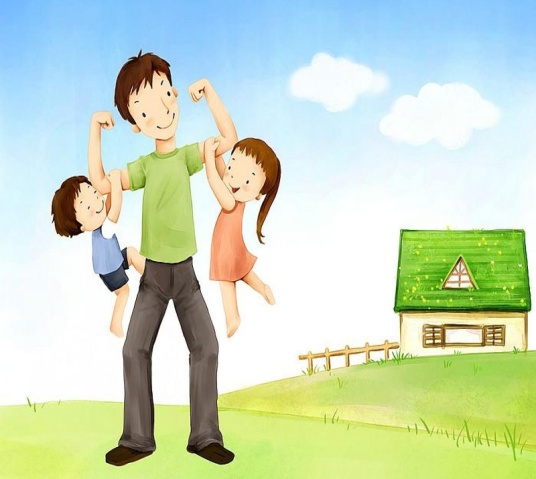 яркая, самобытная, неповторимая жизнь.И от того, кто вел ребенка за руку в		детские годы, что вошло в его разуми сердце из окружающего мира, - от этого в решающей степени зависит, какимчеловеком станет сегодняшний малыш»(В.А. Сухомлинский)Уважаемые родители! Многие мужчины уверены, что уход за детьми – не мужская работа. Это неправильное представление. Понятие «настоящий мужчина» и «нежный отец» не исключают друг друга. Дети, папы которых активно участвуют в их жизни, уверены в себе, активны и инициативны.«Один отец значит больше, чем сто учителей», - гласит пословица. Известно, что духовная близость и дружеские взаимоотношения с отцом благотворно влияют на всю последующую жизнь ребенка. Учитывая огромную роль пап в воспитании детей, сегодня мы решили обсудить с вами вечные вопросы взаимоотношения отцов и детей.Сколько интересных дел можно сделать вместе с папой, как много нового можно узнать от него, в какие веселые игры можно с ним поиграть!Ваши дети видят в вас самое лучшее. Для них отец – добрый, мудрый человек.Детям необходимо как женское, так и мужское влияние. Ребенок учится у матери доброте, ласке, уважительному отношению к окружающим людям. А воспитание целеустремленности, настойчивости, смелости – забота отца.Изучая роль мужчины в современной семье, специалисты выделяют ряд ключевых позиций:Мужчина должен быть профессионально подготовлен для материального обеспечения себя и всех членов своей семьи.Наравне с женой он принимает активное участие в хозяйственно-бытовой деятельности семьи.Мужчина вместе с женой несет ответственность за эмоциональный комфорт в семье.Занимаясь воспитанием детей, мужчина должен владеть навыками психологического и педагогического воздействия, быть высоконравственным, компетентным, настойчивым и демократичным.В раннем возрасте глубже проявляется связь ребенка с матерью, но уже в дошкольном возрасте роль отца возрастает.Исследования педагогов и психологов выявили взаимосвязь между формированием способностей детей и наличием в семью отца. Кроме того, у детей, выросших без отца, часто отмечается повышенный уровень тревожности и наблюдаются невротические проявления в поведении. Многие дети, лишенные отцовского участия, вырастают недисциплинированными, агрессивными. Мальчики из неполных семей с трудом налаживают контакты со сверстниками, им сложно усвоить мужской стиль поведения.Не меньшее влияние оказывает отсутствие отца и на развитие девочек.Воспитание ребенка – непростое дело. Часто приходиться сталкиваться с непредвиденными ситуациями, с неразрешимыми, казалось бы, задачами. Но любой ребенок уверен, что его папа все сумеет преодолеть.В заключении нашей встречи мы хотим открыть вам маленький секрет: счастливые дети вырастают у счастливых родителей. Будьте счастливы и дарите счастье своим близким. Консультацию подготовила педагог-психолог МАДОУ ДСКВ № 2 «Кубаночка» А.В. Половина.Литература: журнал «Ребенок в детском саду», 2014 год, № 2.